Podróż przez 4 pory roku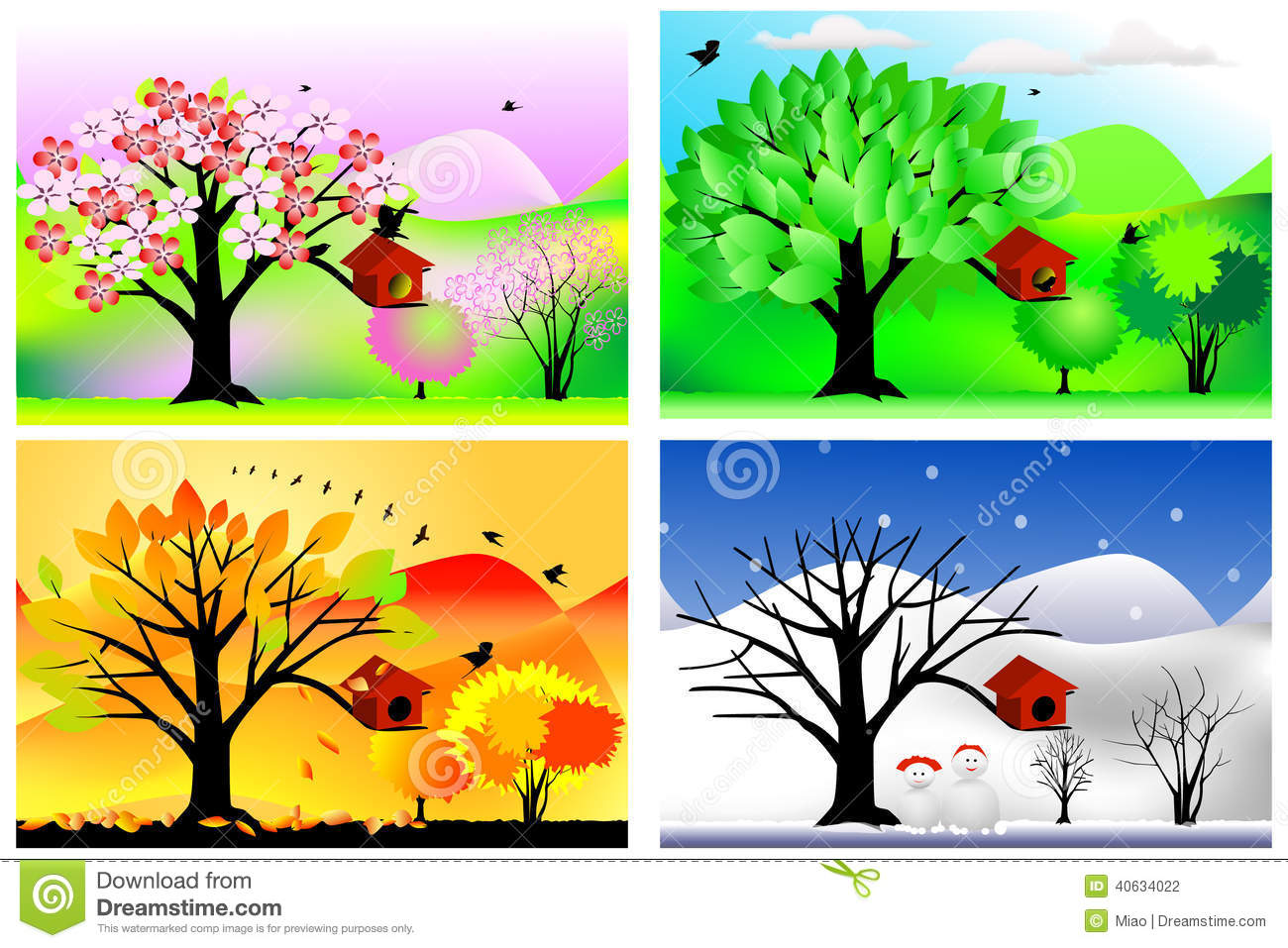 Drodzy wychowankowie dziś odbędziemy podróż przez cztery pory roku. Na początek wysłuchajcie piosenki.4 Pory roku - Piosenki dla dzieci bajubaju.tv Odgadnijcie jaka to pora roku po przeczytaniu zagadek umieszczonych pod obrazkami.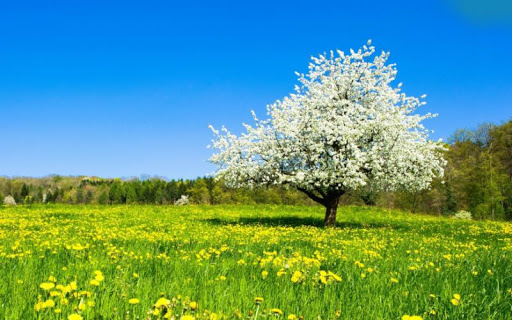 Jaka to pora roku rozrzuca
zieleń wokół? Kaczeńce złoci
na łąkach i słucha pieśni skowronka.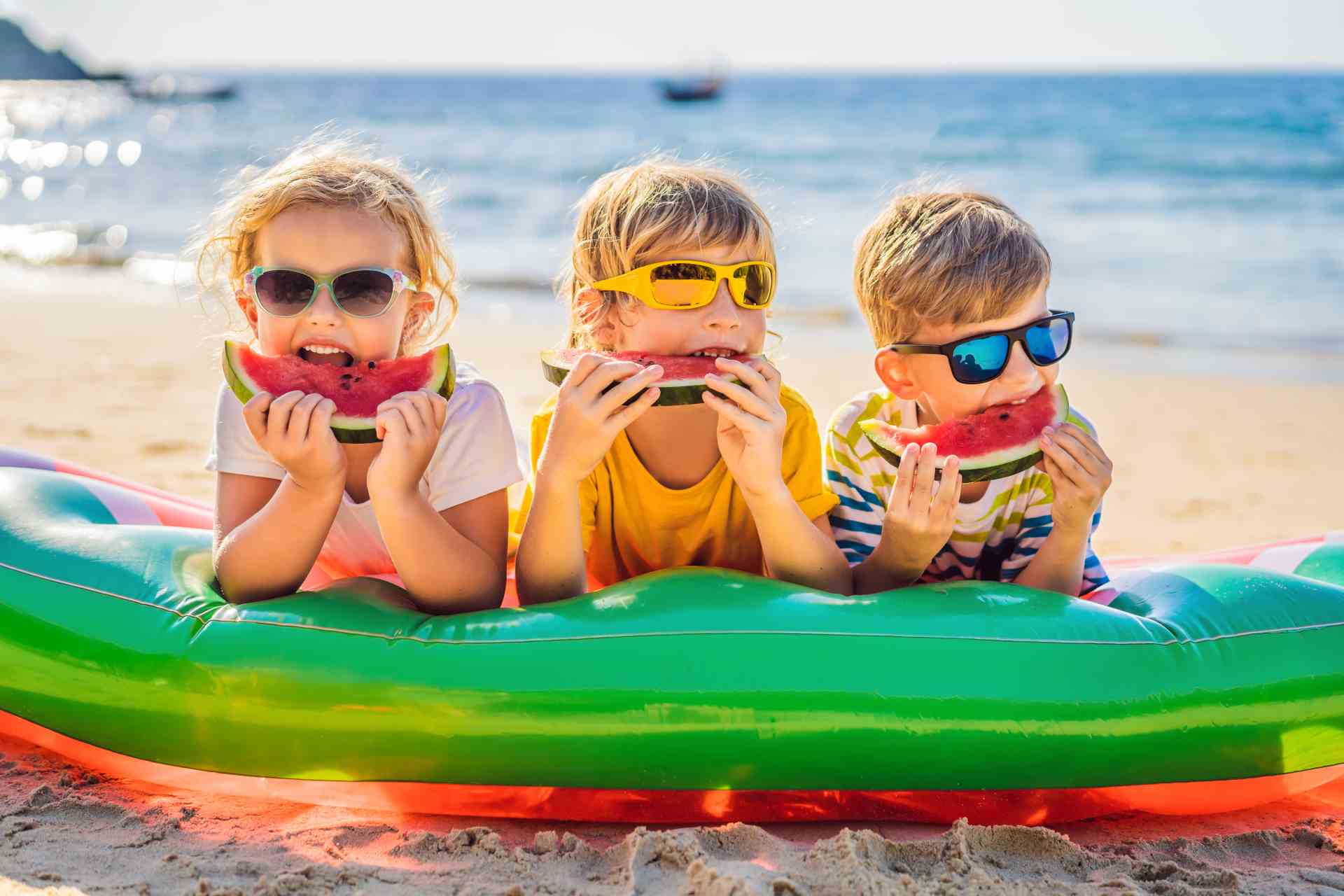 
Ma dla wszystkich złote plaże,
chłód jeziora, w lesie cień.
A dla dzieci, jakie ma atrakcje?
Dla dzieci – słoneczne wakacje!
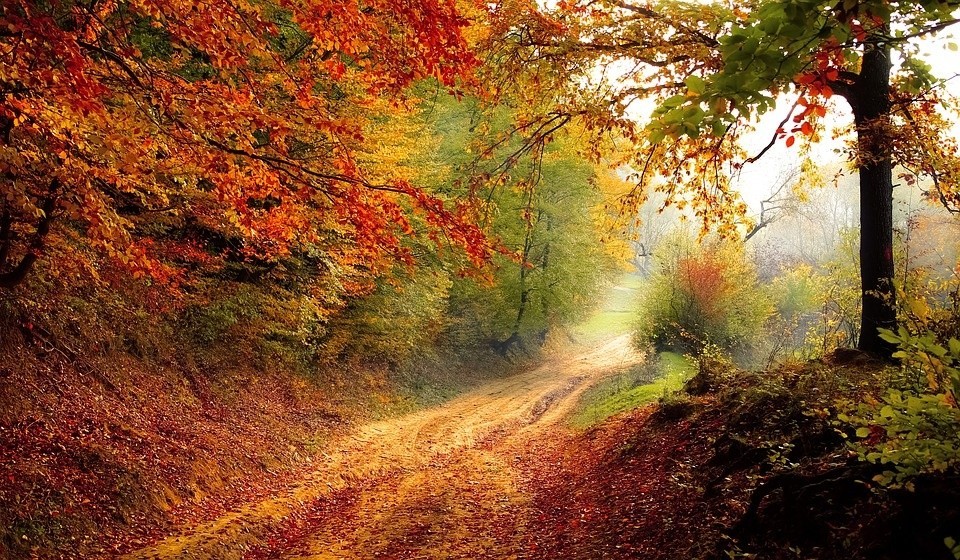 Maluje liście kolorowo,
na czerwono i pomarańczowo.
Słonko świeci gdy ona się śmieje,
kiedy płacze, to deszcz leje. 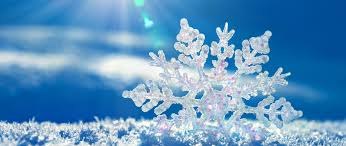 To jest pani w niebiesko – białej sukni.
Sypie śniegiem na świat cały,
a malutkie te dziewczynki
to córeczki jej, śnieżynki.Czy pamiętacie jaka jest teraz pora roku? Pani Wiosna zaprasza Was teraz na zabawę „ Prawda – fałsz ‘’
Możecie poprosić rodziców o przeczytanie zdań, a Wy określacie ,czy zdanie jest prawdziwe, czy fałszywe.Teraz jest wiosna.Wiosną jeździmy na sankach.Latem lepimy bałwana.Krokus to kwiat wiosny.Jesienią zrywamy jabłuszka w sadzie.Zimą kwiaty kwitną.Zimą rzucamy śnieżkami.Jesienią dokarmiamy ptaki.W lecie są wakacje i kąpiemy się w morzu.Wiosną kolorowe liście spadają z drzew.Latem ubieramy choinkę.Na  koniec w miarę możliwości poćwiczcie z Waszymi ulubionymi Świeżakami.Zabawy i ćwiczenia ze Świeżakami Życzę Wam miłej zabawy. Bogusław Kucharski